Social samvaro Stig inMarsDrop in 13.30-15.30 om inte annat anges i programmetTis 5/3 MusikbingoOns 6/3 Våffelcafe´ 13.30-15.30Tors 7/3 MinigolfTis 12/3 BingoTors 14/3 Pyssel med Lena och MarieTis 19/3 kl 13.15 Trivselbuss till Markaryds bowling. Anmäl dig senast 4/3Tors 21/3 Bilder från förr med Ronny och ChristerTis 26/3 BingoTors 28/3 kl 13.30 Påskfest! Smörgåstårta, dessert och kaffe. Kostnad 100:- Anmäl dig senast 19/3 till Annsi eller Sofia. OBS! begränsat antal!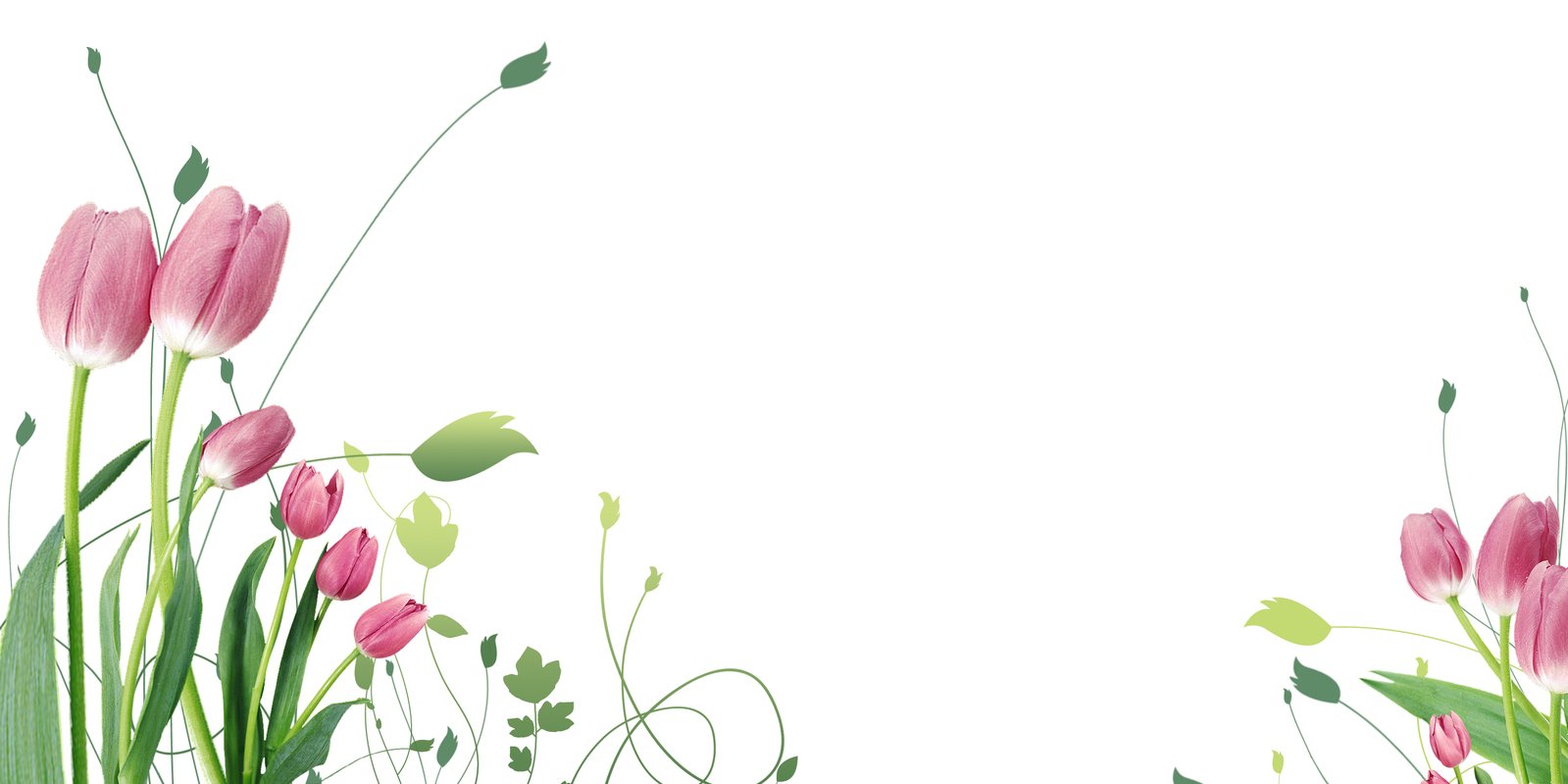 Välkomna!För mer info/frågor ring 0433 73868www.markaryd.se/stödochomsorg/seniorochäldre/socialsamvaro